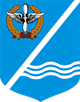 Совет Качинского муниципального округа города Севастополя РЕШЕНИЕ№ 36/12919.08.2019года                                                                                                  пгт. КачаОб утверждении Отчётов об исполнении муниципальных программ внутригородского муниципального образования города Севастополя Качинский муниципальный округ за 1 полугодие 2019г.Руководствуясь Федеральным законом от 06.10.2003г. № 131-ФЗ «Об общих принципах организации местного самоуправления в Российской Федерации», Бюджетным кодексом Российской Федерации, Законом города Севастополя «О бюджете города Севастополя на 2018-2020 годы», Законом города Севастополя от 30.12.2014 №102-ЗС «О местном самоуправлении в городе Севастополе», Уставом внутригородского муниципального образования, утвержденным решением Совета Качинского муниципального округа от 19.03.2015 №13, Постановлениями местной администрации Качинского муниципального округа от 03.12.2018  №165 «О внесении изменений и дополнений в Перечень муниципальных программ внутригородского муниципального образования города Севастополя Качинский муниципальный округ утвержденный Постановлением местной администрации Качинского муниципального округа от 08.12.2017г. №111-МА», Постановлением местной администрации Качинского муниципального округа города Севастополя от 23.11.2016 № 51-МА "Об утверждении Порядка разработки, реализации и оценки эффективности муниципальных программ во внутригородском муниципальном образовании города Севастополя Качинский муниципальный округ"Совет Качинского муниципального округаРЕШИЛ:Утвердить Отчёт об исполнении муниципальной программы «Информационное общество» за 1 полугодие 2019г. (Приложение 1). Утвердить плановые значения целевых показателей программы «Информационное общество» за 1 полугодие 2019г. (Приложение 2).Утвердить Отчёт об исполнении муниципальной программы «Благоустройство территории внутригородского муниципального образования города Севастополя Качинский муниципальный округ» за 1 полугодие 2019г. (Приложение 3). Утвердить плановые значения целевых показателей программы «Благоустройство территории внутригородского муниципального образования города Севастополя Качинский муниципальный округ» за 1 полугодие 2019г. (Приложение 4).Утвердить Отчёт об исполнении муниципальной программы «Развитие культуры во внутригородском муниципальном образовании города Севастополя Качинский муниципальный округ»  за 1 полугодие  2019г.  (Приложение 5).Утвердить плановые значения целевых показателей программы «Развитие культуры во внутригородском муниципальном образовании города Севастополя Качинский муниципальный округ»  за 1 полугодие  2019г. (Приложение 6).Утвердить Отчёт об исполнении муниципальной программы «Обеспечение антитеррористической и общественной безопасности на территории внутригородского муниципального образования города Севастополя  Качинский муниципальный округ» за 1 полугодие  2019г.  (Приложение 7).Утвердить плановые значения целевых показателей программы «Обеспечение антитеррористической и общественной безопасности на территории внутригородского муниципального образования города Севастополя  Качинский муниципальный округ» за 1 полугодие  2019г.  (Приложение 8).Утвердить Отчёт об исполнении муниципальной программы «Развитие физической культуры и спорта во внутригородском муниципальном образовании города Севастополя Качинский муниципальный округ» за 1 полугодие  2019г.  (Приложение 9).Утвердить плановые значения целевых показателей программы «Развитие физической культуры и спорта во внутригородском муниципальном образовании города Севастополя Качинский муниципальный округ» за 1 полугодие  2019г.  (Приложение 10).Утвердить Отчёт об исполнении муниципальной программы «Управление и содержание муниципального имущества внутригородского муниципального образования города Севастополя Качинский муниципальный округ»  за 1 полугодие  2019г.  (Приложение11). Утвердить плановые значения целевых показателей программы«Управление и содержание муниципального имущества внутригородского муниципального образования города Севастополя Качинский муниципальный округ» за 1 полугодие  2019г.  (Приложение 12).Обнародовать настоящее Решение на сайте внутригородского муниципального образования города Севастополя Качинский муниципальный округ, информационных стендах внутригородского муниципального образования города Севастополя Качинский муниципальный округ.Настоящее Решение вступает в силу со дня его обнародования. Контроль за исполнением настоящего Решения возложить на Главу внутригородского муниципального образования города Севастополя Качинский муниципальный округ Герасим Н.М. Глава ВМО Качинский МО, исполняющий полномочия председателя Совета, Глава местной администрации			                          Н.М. Герасим  	   	                Приложение 1к Решению Совета Качинского муниципального округа от  19.08.2019 г. № 36/129  «Об утверждении Отчётов об исполнении муниципальных программ внутригородского муниципального образования города Севастополя Качинский муниципальный округ за 1 полугодие 2019г.»                                                                         Отчёт Об исполнении муниципальной программы «Информационное общество» за 1 полугодие 2019г.Использование бюджетных ассигнований бюджета Качинского муниципального образования города Севастополя Качинский муниципальный округТыс.руб.Аналитическая запискаВ течение отчетного периода за счет средств муниципальной программы были оплачены расходы на услуги хостинга; на поставку стоек на треноге под звуковые колонки,  на реализацию мероприятия по доведению до сведения населения оперативной и достоверной информации о важнейших общественно-политических, социально-культурных событиях, о деятельности органов местного самоуправления, состояние экономики, экологии и других сфер общественной жизни округа, вопросам прав, свобод и обязанностей граждан, их безопасности и другим вопросам, представляющим общественный интерес на территории Качинского муниципального округа, напечатаны листовки «Противодействие коррупции». Приложение 2к Решению Совета Качинского муниципального округа от  19.08.2019 г. № 36/129  «Об утверждении Отчётов об исполнении муниципальных программ внутригородского муниципального образования города Севастополя Качинский муниципальный округ за 1 полугодие 2019г.»         Плановые значения целевых показателей (индикаторов) муниципальной программы внутригородского муниципального образования города Севастополя Качинский муниципальный округ «Информационное общество» в 1 полугодие 2019г.Глава ВМО Качинский МО, исполняющий полномочия председателя Совета, Глава местной администрации	                            Н.М. Герасим                 Приложение 3к Решению Совета Качинского муниципального округа от  19.08.2019 г. № 36/129  «Об утверждении Отчётов об исполнении муниципальных программ внутригородского муниципального образования города Севастополя Качинский муниципальный округ за 1 полугодие 2019г.»                                                                        Отчёт Об исполнении муниципальной программы «Благоустройство территории внутригородского муниципального образования города Севастополя Качинский муниципальный округ»  за 1 полугодие 2019г.Использование бюджетных ассигнований бюджета Качинского муниципального образования города Севастополя Качинский муниципальный округТыс.руб.Аналитическая запискаЗа отчетный период запланированные средства в объеме 51002,6 тыс.руб. освоены на 49,7%. Приложение 4к Решению Совета Качинского муниципального округа от  19.08.2019 г. № 36/129   «Об утверждении Отчётов об исполнении муниципальных программ внутригородского муниципального образования города Севастополя Качинский муниципальный округ за 1 полугодие 2019г.»         Плановые значения целевых показателей (индикаторов) муниципальной программы внутригородского муниципального образования города Севастополя Качинский муниципальный округ «Благоустройство территории внутригородского муниципального образования города Севастополя Качинский муниципальный округ»  в  1 полугодие 2019г.Глава ВМО Качинский МО, исполняющий полномочия председателя Совета, Глава местной администрации	                               Н.М.  Герасим                Приложение 5к Решению Совета Качинского муниципального округа от  19.08.2019 г. № 36/129   «Об утверждении Отчётов об исполнении муниципальных программ внутригородского муниципального образования города Севастополя Качинский муниципальный округ за 1 полугодие 2019г.»                                                                         Отчёт Об исполнении муниципальной программы «Развитие культуры внутригородского муниципального образования города Севастополя Качинский муниципальный округ»  за 1 полугодие 2019г.Использование бюджетных ассигнований бюджета Качинского муниципального образования города Севастополя Качинский муниципальный округТыс.руб.Аналитическая запискаЗа отчетный период запланированные средства в объеме 1092,1 тыс.руб. освоены на 38,4 %.         В течение отчетного периода за счет средств муниципальной программы были оплачены:	- расходы  на организацию и проведение праздничного мероприятия, посвященного «Масленице»: оплачены транспортные услуги, медицинские услуги (дежурство бригады медицинской скорой помощи);        - транспортные услуги по перевозке участников праздничного мероприятия в честь юбилея «Крымской весны» - 5-летие присоединения г.Севастополя к Российской Федерации;  - Заключены  муниципальные   контракты по организации праздничных мероприятий (Дня защиты детей, Дня военно-морского флота, Дня авиации, Новый год); на оказание  платных медицинских услуг на День защиты детей , а также оплачены транспортные услуги по перевозке участников к праздничному мероприятию;- Заключены муниципальные контракты на оказание услуг по  организации праздничных мероприятий (Фейерверки).Приложение 6к Решению Совета Качинского муниципального округа от  19.08.2019 г. № 36/129  «Об утверждении Отчётов об исполнении муниципальных программ внутригородского муниципального образования города Севастополя Качинский муниципальный округ за 1 полугодие 2019г.»                                                                              Плановые значения целевых показателей муниципальной программы «Развитие культуры внутригородского муниципального образования города Севастополя Качинский муниципальный округ»  в 1 полугодие 2019г.Глава ВМО Качинский МО, исполняющий полномочия председателя Совета, Глава местной администрации	                                                                            Н.М. Герасим                 Приложение 7к Решению Совета Качинского муниципального округа от  19.08.2019 г. № 36/129   «Об утверждении Отчётов об исполнении муниципальных программ внутригородского муниципального образования города Севастополя Качинский муниципальный округ за 1 полугодие 2019г.»                                                             Отчёт Об исполнении муниципальной программы «Обеспечение антитеррористической и общественной безопасности на территории внутригородского муниципального образования города Севастополя  Качинский муниципальный округ» за 1 полугодие 2019г.Использование бюджетных ассигнований бюджета Качинского муниципального образования города Севастополя Качинский муниципальный округТыс.руб.	Из средств муниципальной программы планируется оплата заключенного  муниципального контракта на охрану служебного помещения с дальнейшей абонентской платой. Приложение 8к Решению Совета Качинского муниципального округа от  19.08.2019 г. № 36/129   «Об утверждении Отчётов об исполнении муниципальных программ внутригородского муниципального образования города Севастополя Качинский муниципальный округ за 1 полугодие 2019г.»                                                                        Плановые значения целевых показателей муниципальной программы «Обеспечение антитеррористической и общественной безопасности на территории внутригородского муниципального образования города Севастополя  Качинский муниципальный округ»  в 1 полугодие 2019г.Глава ВМО Качинский МО, исполняющий полномочия председателя Совета, Глава местной администрации	                                                                            Н.М. Герасим                 Приложение 9к Решению Совета Качинского муниципального округа от  19.08.2019 г. № 36/129  «Об утверждении Отчётов об исполнении муниципальных программ внутригородского муниципального образования города Севастополя Качинский муниципальный округ за 1 полугодие 2019г.»                                                                        Отчёт Об исполнении муниципальной программы «Развитие физической культуры и спорта во внутригородском муниципальном образовании города Севастополя Качинский муниципальный округ» за 1 полугодие 2019г.Использование бюджетных ассигнований бюджета Качинского муниципального образования города Севастополя Качинский муниципальный округТыс.руб.	Из средств муниципальной программы были оплачены услуги по проведению спортивного мероприятия (Футбол).Приложение 10к Решению Совета Качинского муниципального округа от  19.08.2019 г. № 36/129  «Об утверждении Отчётов об исполнении муниципальных программ внутригородского муниципального образования города Севастополя Качинский муниципальный округ за 1 полугодие 2019г.»                                                                 Плановые значения целевых показателей муниципальной программы «Развитие физической культуры и спорта во внутригородском муниципальном образовании города Севастополя Качинский муниципальный округ»  в 1 полугодие 2019г.Приложение11к Решению Совета Качинского муниципального округа от  19.08.2019 г. № 36/129  «Об утверждении Отчётов об исполнении муниципальных программ внутригородского муниципального образования города Севастополя Качинский муниципальный округ за 1 полугодие 2019г.»                                                           Отчёт Об исполнении муниципальной программы «Управление и содержание муниципального имущества внутригородского муниципального образования города Севастополя Качинский муниципальный округ » за 1 полугодие 2019г.Использование бюджетных ассигнований бюджета Качинского муниципального образования города Севастополя Качинский муниципальный округТыс.руб.	Из средств муниципальной программы планируется оплатить муниципальный контракт на содержание общественного туалета, находящегося по адресу г.Севастополь, п.Кача, ул.Первомайская, 3-Г.Приложение 12к Решению Совета Качинского муниципального округа от  19.08.2019 г. № 36/129  «Об утверждении Отчётов об исполнении муниципальных программ внутригородского муниципального образования города Севастополя Качинский муниципальный округ за 1 полугодие 2019г.»                                                                Плановые значения целевых показателей муниципальной программы «Управление и содержание муниципального имущества внутригородского муниципального образования города Севастополя Качинский муниципальный округ»II созывХХХVI сессия2016 - 2021 гг.Наименование муниципальной программы, подпрограммыИсточники финансированияЯнварь-июньЯнварь-июнь% исполнения% исполненияНаименование муниципальной программы, подпрограммыИсточники финансированияпланфактфактплан«Информационное общество»Всего55,0011,5611,5621,02«Информационное общество»Местный бюджет    55,00       11,56       11,5621,02«Информационное общество»Иные источники0000№ п/пЦелевой показательЕдиница измеренияПлановые значения целевого показателяПлановые значения целевого показателяПлановые значения целевого показателя№ п/пЦелевой показательЕдиница измеренияпланфакт%1234561Число потенциальных читателей, посетителей сайтачел.2200106548,42Количество размещенных на сайте Качинского муниципального округа и на информационных стендах официальных документовшт.18010558,33Количество проведенных мероприятий в годЕд.3266,74Освоение средств, выделенных для реализации программы%5511,5621,02Наименование муниципальной программы, подпрограммыИсточники финансированияЯнварь-июньЯнварь-июнь% исполнения% исполненияНаименование муниципальной программы, подпрограммыИсточники финансированияпланфактфактплан«Благоустройство территории внутригородского муниципального образования города Севастополя Качинский муниципальный округ»Всего51002,625354,725354,749,7«Благоустройство территории внутригородского муниципального образования города Севастополя Качинский муниципальный округ»Местный бюджет51002,6     25354,7     25354,7                        49,7«Благоустройство территории внутригородского муниципального образования города Севастополя Качинский муниципальный округ»Иные источники0000Наименованиепланфакт%исполненияРасходы на выплаты персоналу в целях обеспечения выполнения функций государственными (муниципальными) органами, казенными учреждениями, органами управления государственными внебюджетными фондами2451,01051,342,9Муниципальная программа «Благоустройство территории внутригородского муниципального образования города Севастополя Качинский муниципальный округ"48551,624303,450,05Санитарная очистка территории Качинского муниципального округа2644,91409,353,3Удаление твердых коммунальных отходов, в том числе с мест несанкционированных и бесхозных свалок, и их транспортировка для утилизации1088,7496,245,7Создание, содержание зеленых насаждений, обеспечение ухода за ними5000,0801,616,0Создание, приобретение, установка, текущий ремонт и реконструкция элементов благоустройства6000,052,30,87Обустройство площадок для установки контейнеров для сбора твердых коммунальных отходов1500,081,05,4Обустройство и ремонт тротуаров (включая твердое покрытие парков, скверов, бульваров)18356,714558,079,3Обустройство и содержанию спортивных и детских игровых площадок (комплексов)4000,086,02,15Ремонт и содержание внутриквартальных дорог8000,06237,078,0Содержание и благоустройство кладбищ1482,5513,134,6Содержание и благоустройство пляжей478,868,914,4N 
п/пПоказатель (индикатор)Ед. изм.Значение показателя (индикатора) планфакт%1Площадь убираемой территориим2447 26743675297,62Удаление твердых коммунальных отходов, в т.ч. с мест несанкционированных и бесхозных свалок, и их транспортировка для утилизациим34041316325,73Площадь создания, содержания зеленых насаждений, обеспечение ухода за нимим24117961246,50,34Создание, приобретение, установка, текущий ремонт и реконструкция элементов благоустройствашт.53--5Количество обустроенных контейнерных площадокшт.2519 шт (закантрактовано)766Площадь отремонтированных тротуаровм23 2004149,6законтрактовано 1587,9129,77Обустройство и содержание спортивных и детских игровых площадок (количество)шт.2--8Площадь отремонтированных внутриквартальных дорогм24 5005513,79122,59Площадь содержания и благоустройства пляжейм2    7 1007 10010010Площадь содержания и благоустройства кладбищм29540081 00084,9Наименование муниципальной программы, подпрограммыИсточники финансированияЯнварь-июньЯнварь-июньЯнварь-июнь% исполненияНаименование муниципальной программы, подпрограммыИсточники финансированияпланфактпланплан«Развитие культуры внутригородского муниципального образования города Севастополя Качинский муниципальный округ»Всего1092,1419,138,438,4«Развитие культуры внутригородского муниципального образования города Севастополя Качинский муниципальный округ»Местный бюджет1092,1419,138,438,4«Развитие культуры внутригородского муниципального образования города Севастополя Качинский муниципальный округ»Иные источники0000Наименованиепланфакт%исполненияПодпрограмма «Праздники»892,1230,225,8Подпрограмма «Военно-патриотическое воспитание»200,0188,994,5№ п/пЦелевой показательЕдиница измеренияПлановые значения целевого показателяПлановые значения целевого показателяПлановые значения целевого показателя№ п/пЦелевой показательЕдиница измерения№ п/пЦелевой показательЕдиница измеренияпланфакт%    1234561Количествограждан, посетивших  культурно-массовые мероприятия за годчел.4900198740,61.1из них детейчел.140069649,72Удельный вес граждан, посетивших одно и более культурно-массовое мероприятие от общей численности населения(9091чел. По данным Росстата на 01.01.2018 г.)%5027543Среднее количество проводимых мероприятий в годединиц168505Освоение средств, выделенных для реализации программы%1092,1419,138,4Наименование муниципальной программы, подпрограммыИсточники финансированияЯнварь-июньЯнварь-июньЯнварь-июнь% исполненияНаименование муниципальной программы, подпрограммыИсточники финансированияпланфактпланплан«Обеспечение антитеррористической и общественной безопасности на территории внутригородского муниципального образования города Севастополя  Качинский муниципальный округ» Всего120---«Обеспечение антитеррористической и общественной безопасности на территории внутригородского муниципального образования города Севастополя  Качинский муниципальный округ» Местный бюджет120---«Обеспечение антитеррористической и общественной безопасности на территории внутригородского муниципального образования города Севастополя  Качинский муниципальный округ» Иные источники0000 N 
п/пНаименование индикаторапланфакт%1.Количество проведенных мероприятий в год, ед.41252.Количество совершенных (попыток совершения) террористических актов и актов экстремистской направленности, ед.0003.Освоение выделенных средств, %100--4.Количество изготовленных и размещенных объектов наглядной агитации и социальной рекламы (плакатов, баннеров, стендов) в целях профилактики экстремизма и терроризма, ед.3--5.Количество распространенных печатных материалов (листовок, брошюр, памяток), связанных с профилактикой терроризма, экстремизма, ликвидацией и минимизацией проявлений нетерпимости, шт.1400--Наименование муниципальной программы, подпрограммыИсточники финансированияЯнварь-июньЯнварь-июньЯнварь-июнь% исполненияНаименование муниципальной программы, подпрограммыИсточники финансированияпланфактпланплан«Развитие физической культуры и спорта во внутригородском муниципальном образовании города Севастополя Качинский муниципальный округ»Всего20094,54,5«Развитие физической культуры и спорта во внутригородском муниципальном образовании города Севастополя Качинский муниципальный округ»Местный бюджет20094,54,5«Развитие физической культуры и спорта во внутригородском муниципальном образовании города Севастополя Качинский муниципальный округ»Иные источники0000№ п/пЦелевой показательЕдиница измеренияПлановые значения целевого показателя в годПлановые значения целевого показателя в годПлановые значения целевого показателя в год№ п/пЦелевой показательЕдиница измеренияпланфакт%1234561Количество участников спортивных мероприятий (дети / родители)чел.1060/560321/1230,3/2,142Удельный вес участников, посетивших спортивно-массовые мероприятия от общей численности населения в возрасте до 18 лет (общая численность  населения в возрасте до 18 лет – 1929 чел.)%5012243Среднее количество проводимых мероприятий в год единиц7114,34Освоение средств, выделенных для реализации программы%1004,5-Наименование муниципальной программы, подпрограммыИсточники финансированияЯнварь-июньЯнварь-июньЯнварь-июнь% исполненияНаименование муниципальной программы, подпрограммыИсточники финансированияпланфактпланплан«Управление и содержание муниципального имущества внутригородского муниципального образования города Севастополя Качинский муниципальный округ»Всего1700--«Управление и содержание муниципального имущества внутригородского муниципального образования города Севастополя Качинский муниципальный округ»Местный бюджет1700--«Управление и содержание муниципального имущества внутригородского муниципального образования города Севастополя Качинский муниципальный округ»Иные источники0000№ п/пЦелевой показательЕдиница измеренияПлановые значения целевого показателяПлановые значения целевого показателяПлановые значения целевого показателя№ п/пЦелевой показательЕдиница измеренияпланфакт%1234561Содержание и эксплуатация муниципального имуществаШт.1--